MODELO DE PROPOSTA DE PROJETO DE CONSULTORIA	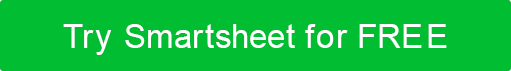 PROPOSTA DE PROJETO DE CONSULTORIA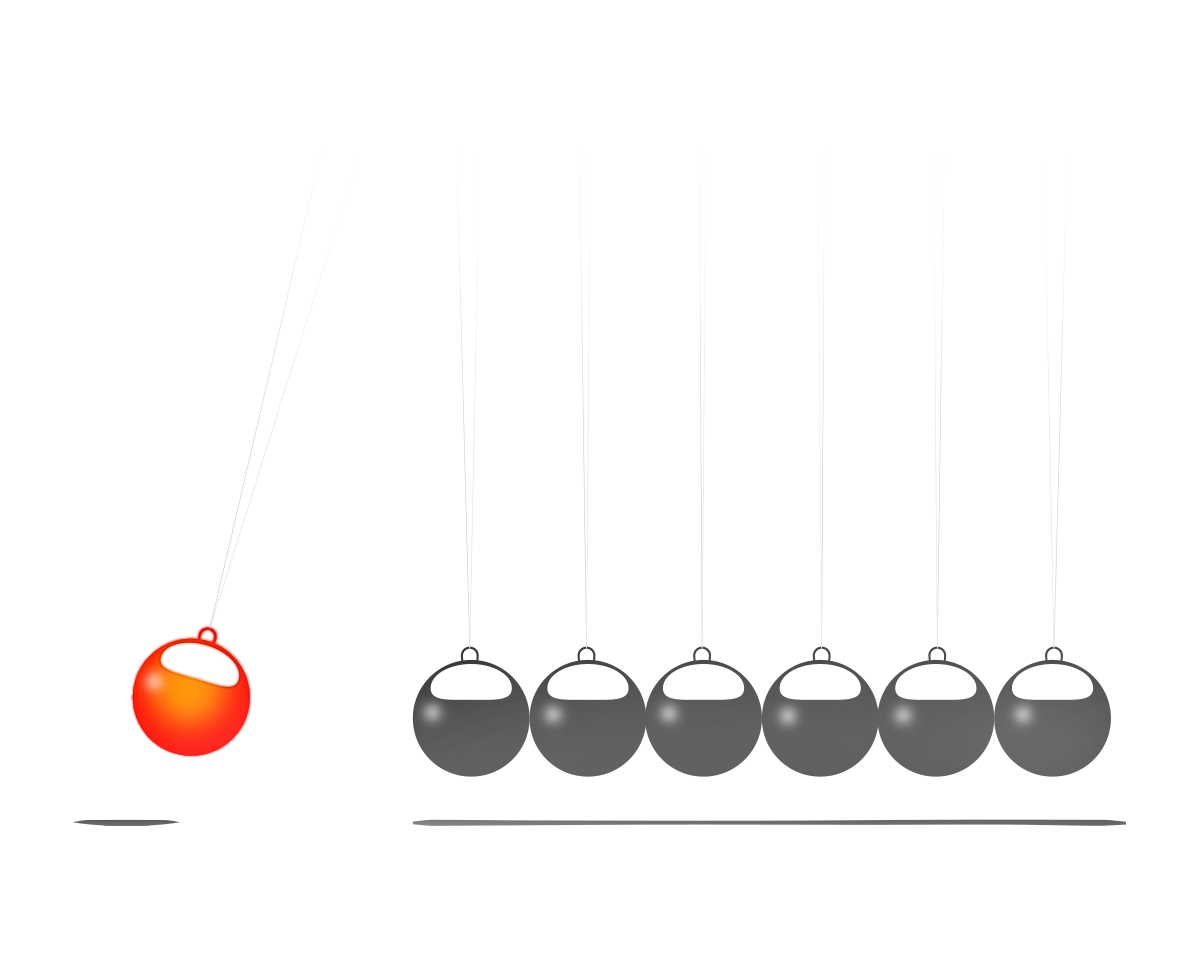 PREPARADO PARANome do clientePREPARADO PORNome do remetenteNOME DO PROJETOENVIADO PARAEMPRESANOME DO CONTATOENDEREÇOTELEFONEENDEREÇOEMAILENDEREÇOENVIADO POREMPRESANOME DO CONTATOENDEREÇOTELEFONEENDEREÇOEMAILENDEREÇOSITEEST. DATA DE INÍCIOVISÃO GERAL DO PROJETOPROPÓSITO / OBJETIVOSCRONOGRAMA / MARCOSCRONOGRAMA / MARCOSCRONOGRAMA / MARCOSCRONOGRAMA / MARCOSVISÃO GERALMARCOMARCORELATÓRIOSPRAZORESPONSABILIDADESNÓS FORNECEREMOSVOCÊ FORNECERÁPOR QUE NÓS SOMOS OS MELHORES AJUSTESQUEM SOMOSNOSSA EQUIPEESTRUTURA DE CUSTOSESTRUTURA DE CUSTOSESTRUTURA DE CUSTOSVISÃO GERALNECESSIDADES /INVESTIMENTONECESSIDADES /INVESTIMENTOCUSTOESTIMATIVA TOTALESTIMATIVA TOTALTERMOS DE PAGAMENTOTERMOS DE PAGAMENTOTERMOS DE PAGAMENTOTERMOS E CONDIÇÕESTERMOS E CONDIÇÕESPROPOSTA PODE SER RETIRADA SE NÃO FOR ACEITA PELA DATA DEACEITAÇÃO DA PROPOSTAACEITAÇÃO DA PROPOSTAACEITAÇÃO DA PROPOSTAACEITAÇÃO DA PROPOSTAASSINATURA DE CLIENTE AUTORIZADADATA DE ACEITAÇÃO
DISCLAIMERTodos os artigos, modelos ou informações fornecidos pelo Smartsheet no site são apenas para referência. Embora nos esforcemos para manter as informações atualizadas e corretas, não fazemos representações ou garantias de qualquer tipo, expressas ou implícitos, sobre a completude, precisão, confiabilidade, adequação ou disponibilidade em relação ao site ou às informações, artigos, modelos ou gráficos relacionados contidos no site. Qualquer dependência que você deposita em tais informações está, portanto, estritamente em seu próprio risco.